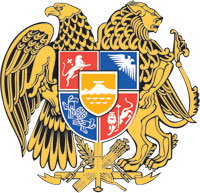 ՀԱՅԱՍՏԱՆԻ ՀԱՆՐԱՊԵՏՈՒԹՅԱՆ  ԿԱՌԱՎԱՐՈՒԹՅՈՒՆՈ  Ր  Ո  Շ  Ո Ւ  Մ20 հոկտեմբերի 2022 թվականի  N              - ՆՇԱՐՔԱՅԻՆ ԿԱԶՄԻ ՊԱՐՏԱԴԻՐ ԶԻՆՎՈՐԱԿԱՆ ԾԱՌԱՅՈՒԹՅԱՆ 2022 ԹՎԱԿԱՆԻ ՁՄԵՌԱՅԻՆ ԶՈՐԱԿՈՉ ՀԱՅՏԱՐԱՐԵԼՈՒ ԵՎ ԶՈՐԱՑՐՈՒՄ ԿԱՏԱՐԵԼՈՒ ՄԱՍԻՆ----------------------------------------------------------------------------------------------------Ղեկավարվելով Զինվորական ծառայության և զինծառայողի կարգավիճակի մասին Հայաստանի Հանրապետության օրենքի 19-րդ հոդվածի 4-րդ և 25-րդ հոդվածի 1-ին մասերով ու Այլընտրանքային ծառայության մասին Հայաստանի Հանրապետության օրենքի 6-րդ հոդվածի 1-ին մասով` Հայաստանի Հանրապետության կառավարությունը    ո ր ո շ ու մ     է.1. Հայտարարել 2022 թվականի հոկտեմբերի 24-ից մինչև 2023 թվականի հունվարի 31-ը ներառյալ Հայաստանի Հանրապետության արական սեռի այն քաղաքացիների շարքային կազմի պարտադիր զինվորական և այլընտրանքային ծառայությունների ձմեռային զորակոչը (այսուհետ՝ 2022 թվականի ձմեռային զորակոչ), որոնց 18 տարին լրանում է մինչև 2022 թվականի դեկտեմբերի 31-ը ներառյալ, ինչպես նաև այն քաղաքացիների, որոնց շարքային կազմի պարտադիր զինվորական ծառայության զորակոչից նախկինում տրված տարկետումը դադարում է մինչև 2022 թվականի դեկտեմբերի 31-ը ներառյալ:2. 2022 թվականի ձմեռային զորակոչի շրջանակներում մինչև 2023 թվականի մարտի 31-ը ներառյալ զորացրել օրենքով սահմանված ժամկետում շարքային կազմի պարտադիր զինվորական կամ այլընտրանքային զինվորական ծառայություն անցած զինծառայողներին:3. Այլընտրանքային աշխատանքային ծառայությունից արձակել սահմանված ժամկետում այլընտրանքային աշխատանքային ծառայություն անցած ծառայողներին:4. 2022 թվականի ձմեռային զորակոչի շրջանակներում զինված ուժերի համալրումը շարքային կազմի պարտադիր զինվորական ծառայության կամ այլընտրանքային զինվորական ծառայության ենթակա քաղաքացիներով իրականացնել 2023 թվականի հունվարի 9-ից մինչև հունվարի 31-ը ներառյալ, իսկ օրենքով սահմանված ժամկետում շարքային կազմի պարտադիր զինվորական ծառայություն կամ այլընտրանքային զինվորական ծառայություն անցած զինծառայողների զորացրումն իրականացնել 2023 թվականի փետրվարի 8-ից մինչև մարտի 31-ը ներառյալ:5. 2022 թվականի ձմեռային զորակոչի կազմակերպման նպատակով ստեղծել հանրապետական զորակոչային հանձնաժողով՝ համաձայն N 1 հավելվածի, և մարզային (Երևանի քաղաքային) զորակոչային հանձնաժողովներ՝ համաձայն N 2 հավելվածի:6. Հաստատել կենտրոնական բժշկական հանձնաժողովի անհատական կազմը` համաձայն N 3 հավելվածի:7. Հայաստանի Հանրապետության պաշտպանության նախարարին՝ Հայաստանի Հանրապետության առողջապահության նախարարության հետ համագործակցությամբ ապահովել 2022 թվականի ձմեռային զորակոչի նախապատրաստական, քաղաքացիների առողջական վիճակի հետազոտման և բժշկական փորձաքննության, ինչպես նաև զինված ուժերի համալրման աշխատանքների կազմակերպման ընթացքում կորոնավիրուսի (COVID-19) տարածման և զինված ուժեր ներթափանցման դեպքերի կանխարգելման անհրաժեշտ միջոցառումների իրականացումը։8. Հայաստանի Հանրապետության նախարարությունների, պետական կառավարման համակարգի այլ մարմինների և կազմակերպությունների (անկախ կազմակերպական-իրավական ձևերից) ղեկավարներին`1) հայտարարված զորակոչին Հայաստանի Հանրապետության պաշտպանության նախարարության զորակոչային և զորահավաքային համալրման ծառայություն և նրա տարածքային ստորաբաժանումներ չներկայացած կամ քրեական պատասխանատվության կանչված և հետախուզման մեջ գտնվող զորակոչիկների վերաբերյալ տվյալներ ստանալուց հետո նրանց նկատմամբ կիրառել աշխատանքային, տնտեսական ու այլ ոլորտներում` Հայաստանի Հանրապետության օրենքով նախատեսված սահմանափակումներ և գտնվելու վայրի մասին անհապաղ իրազեկել իրավասու պետական մարմիններին.2) իրավասության սահմաններում ապահովել Հայաստանի Հանրապետության զորակոչի ենթակա քաղաքացիների ներկայանալը Հայաստանի Հանրապետության պաշտպանության նախարարության զորակոչային և զորահավաքային համալրման ծառայություն և դրա տարածքային ստորաբաժանումներ:9. Հայաստանի Հանրապետության առողջապահության նախարարին` Հայաստանի Հանրապետության կառավարության 2018 թվականի ապրիլի 12-ի N 405-Ն որոշման N 2 հավելվածով սահմանված հետազոտությունների և պատվաստումների իրականացումն ապահովելու նպատակով հանձնարարել իրավասու ծառայություններին համապատասխան բժշկական հաստատություններին ապահովել անհրաժեշտ քանակով պատվաստանյութերով, ֆլյուորո (ռենտգեն) և ԷՍԳ ժապավեններով, երևակման նյութերով:10. Հայաստանի Հանրապետության արտաքին գործերի նախարարին` ապահովել օտարերկրյա պետություններում գտնվող, հյուպատոսական հաշվառման կանգնած, հայտարարված զորակոչին պարտադիր զինվորական ծառայության ենթակա, պարտադիր զինվորական ծառայության զորակոչին ներկայանալու համար Հայաստանի Հանրապետության դիվանագիտական ներկայացուցչությունների կամ հյուպատոսական հիմնարկների կողմից ծանուցված և Հայաստանի Հանրապետություն վերադարձող քաղաքացիների մասին իրազեկումը Հայաստանի Հանրապետության պաշտպանության նախարարության զորակոչային և զորահավաքային համալրման ծառայության պետին:11. Հայաստանի Հանրապետության ոստիկանության պետին՝1) ապահովել`ա. հասարակական կարգի պահպանությունը Հայաստանի Հանրապետության պաշտպանության նախարարության զորակոչային և զորահավաքային համալրման ծառայության տարածքային ստորաբաժանումների և հանրապետական հավաքակայանի տարածքներում,բ. զորակոչից խուսափող զորակոչիկների որոնումը Հայաստանի Հանրապետության տարածքում և Հայաստանի Հանրապետության տարածքից դուրս ու նրանց ներկայանալը Հայաստանի Հանրապետության պաշտպանության նախարարության զորակոչային և զորահավաքային համալրման ծառայության տարածքային ստորաբաժանումներ.2) զորակոչի ընթացքում զորակոչիկների խմբերը` Հայաստանի Հանրապետության պաշտպանության նախարարության զորակոչային և զորահավաքային համալրման ծառայության Երևան քաղաքի և մարզերի տարածքային ստորաբաժանումներից մինչև հանրապետական հավաքակայան, իսկ հանրապետական հավաքակայանից մինչև Երևանի սահմաններից դուրս փոխադրող ավտոբուսների ուղեկցումն անվտանգ իրականացնելու համար կցել ճանապարհային ոստիկանության անձնակազմեր:12. Հայաստանի Հանրապետության տարածքային կառավարման և ենթակառուցվածքների նախարարին` սույն որոշումն ուժի մեջ մտնելուց հետո 5-օրյա ժամկետում Հայաստանի Հանրապետության պաշտպանության նախարարությանը տրամադրել Հայաստանի Հանրապետության տարածքում ուղևորափոխադրումներ իրականացնող կազմակերպությունների ցանկը` «Գնումների մասին» Հայաստանի Հանրապետության օրենքով սահմանված կարգով զորակոչիկների փոխադրումներն իրականացնելու համար:13. Հայաստանի Հանրապետության ոստիկանության պետին, Հայաստանի Հանրապետության ազգային անվտանգության ծառայության տնօրենին` զորակոչի ենթակա քաղաքացիների կողմից զորակոչից խուսափելու դեպքերը կանխելու նպատակով զորակոչի ընթացքում ուժեղացնել վերահսկողությունը Հայաստանի Հանրապետության սահմանային հաղորդակցության ուղիներում:14. Սույն որոշումն ուժի մեջ է մտնում պաշտոնական հրապարակմանը հաջորդող օրվանից:ՀԱՅԱՍՏԱՆԻ  ՀԱՆՐԱՊԵՏՈՒԹՅԱՆ                ՎԱՐՉԱՊԵՏ					         Ն. ՓԱՇԻՆՅԱՆԵրևան       Հավելված N 1           ՀՀ կառավարության 2022 թվականի						        հոկտեմբերի 20-ի N         - Ն  որոշմանԿ Ա Զ ՄՀԱՆՐԱՊԵՏԱԿԱՆ ԶՈՐԱԿՈՉԱՅԻՆ ՀԱՆՁՆԱԺՈՂՈՎԻՀՀ պաշտպանության նախարար (հանձնաժողովի նախագահ)ՀՀ զինված ուժերի գլխավոր շտաբի պետ (հանձնաժողովի նախագահի տեղակալ)ՀՀ պաշտպանության նախարարության զորակոչային և զորահավաքային  
      համալրման ծառայության պետՀՀ ոստիկանության պետՀՀ ազգային անվտանգության ծառայության տնօրենՀՀ գլխավոր դատախազ (համաձայնությամբ)ՀՀ կրթության, գիտության, մշակույթի և սպորտի նախարարՀՀ բարձր տեխնոլոգիական արդյունաբերության նախարարՀՀ առողջապահության նախարարՀՀ արտաքին գործերի նախարարՀՀ տարածքային կառավարման և ենթակառուցվածքների նախարարՀՀ պաշտպանության նախարարության զորակոչային և զորահավաքային  
       համալրման ծառայության զորակոչի վարչության պետ (հանձնաժողովի քարտուղար)ՀԱՅԱՍՏԱՆԻ  ՀԱՆՐԱՊԵՏՈՒԹՅԱՆ  ՎԱՐՉԱՊԵՏԻ ԱՇԽԱՏԱԿԱԶՄԻ                    ՂԵԿԱՎԱՐ	                                         Ա. ՀԱՐՈՒԹՅՈՒՆՅԱՆ       Հավելված N 2           ՀՀ կառավարության 2022 թվականի						        հոկտեմբերի 20-ի N         - Ն  որոշմանԿ Ա Զ ՄՄԱՐԶԱՅԻՆ (ԵՐԵՎԱՆ ՔԱՂԱՔԻ) ԶՈՐԱԿՈՉԱՅԻՆ ՀԱՆՁՆԱԺՈՂՈՎՆԵՐԻՀԱՅԱՍՏԱՆԻ  ՀԱՆՐԱՊԵՏՈՒԹՅԱՆ  ՎԱՐՉԱՊԵՏԻ ԱՇԽԱՏԱԿԱԶՄԻ                    ՂԵԿԱՎԱՐ	                                         Ա. ՀԱՐՈՒԹՅՈՒՆՅԱՆ       Հավելված N 3           ՀՀ կառավարության 2022 թվականի						        հոկտեմբերի 20-ի N         - Ն  որոշմանԱ Ն Հ Ա Տ Ա Կ Ա Ն  Կ Ա Զ ՄԿԵՆՏՐՈՆԱԿԱՆ ԲԺՇԿԱԿԱՆ ՀԱՆՁՆԱԺՈՂՈՎԻՀԱՅԱՍՏԱՆԻ  ՀԱՆՐԱՊԵՏՈՒԹՅԱՆ  ՎԱՐՉԱՊԵՏԻ ԱՇԽԱՏԱԿԱԶՄԻ                    ՂԵԿԱՎԱՐ	                                         Ա. ՀԱՐՈՒԹՅՈՒՆՅԱՆՏարածքային ստորաբաժանումներըՀանձնաժողովների անդամներըԵրևանԵրևանի N 1Երևանի N 2Երևանի N 3Երևանի N 4Երևանի քաղաքապետ (հանձնաժողովի նախագահ)Երևան քաղաքի ոստիկանության վարչության պետՀՀ ՊՆ ռազմական ոստիկանությանԵրևանի ռազմական ոստիկանության բաժնի պետՀՀ ՊՆ զորակոչային և զորահավաքային համալրման ծառայության Երևանի NN 1, 2, 3 և 4 տարածքային ստորաբաժանումների ղեկավարներԵրևանի քաղաքապետարանի աշխատակազմի առաջին և զորակոչային հարցերի կազմակերպման բաժնի պետ (հանձնաժողովի քարտուղար)ԱրագածոտնԱրագածոտնի մարզիԱրագածոտնի մարզպետ (հանձնաժողովի նախագահ)Մարզային ոստիկանության վարչության պետՀՀ ՊՆ ռազմական ոստիկանության Էջմիածնի ռազմական ոստիկանության բաժնի Աշտարակի հենակետի պետՀՀ ՊՆ զորակոչային և զորահավաքային համալրման ծառայության Արագածոտնի մարզի տարածքային ստորաբաժանման ղեկավարԱրագածոտնի մարզպետարանի զորահավաքային նախապատրաստության բաժնի պետ (հանձնաժողովի քարտուղար)ԱրարատԱրարատի մարզիԱրարատի մարզպետ (հանձնաժողովի նախագահ)Մարզային ոստիկանության վարչության պետՀՀ ՊՆ ռազմական ոստիկանության Արարատի ռազմական ոստիկանության բաժնի պետՀՀ ՊՆ զորակոչային և զորահավաքային համալրման ծառայության Արարատի մարզի տարածքային ստորաբաժանման ղեկավարԱրարատի մարզպետարանի զորահավաքային նախապատրաստության բաժնի պետ (հանձնաժողովի քարտուղար)ԱրմավիրԱրմավիրի մարզիԱրմավիրի մարզպետ (հանձնաժողովի նախագահ)Մարզային ոստիկանության վարչության պետՀՀ ՊՆ ռազմական ոստիկանության Էջմիածնի ռազմական ոստիկանության բաժնի պետՀՀ ՊՆ զորակոչային և զորահավաքային համալրման ծառայության Արմավիրի մարզի տարածքային ստորաբաժանման ղեկավարԱրմավիրի մարզպետարանի զորահավաքային նախապատրաստության բաժնի պետ (հանձնաժողովի քարտուղար)ԳեղարքունիքԳեղարքունիքի մարզիԳեղարքունիքի մարզպետ (հանձնաժողովի նախագահ)Մարզային ոստիկանության վարչության պետՀՀ ՊՆ ռազմական ոստիկանության Մարտունու ռազմական ոստիկանության բաժանմունքի պետՀՀ ՊՆ զորակոչային և զորահավաքային համալրման ծառայության Գեղարքունիքի մարզի տարածքային ստորաբաժանման ղեկավարԳեղարքունիքի մարզպետարանի զորահավաքային նախապատրաստության բաժնի պետ (հանձնաժողովի քարտուղար)ԼոռիԼոռու մարզիԼոռու մարզպետ (հանձնաժողովի նախագահ)Մարզային ոստիկանության վարչության պետՀՀ ՊՆ ռազմական ոստիկանության Վանաձորի ռազմական ոստիկանության բաժնի պետՀՀ ՊՆ զորակոչային և զորահավաքային համալրման ծառայության Լոռու մարզի տարածքային ստորաբաժանման ղեկավարԼոռու մարզպետարանի զորահավաքային նախապատրաստության բաժնի պետ (հանձնաժողովի քարտուղար)ԿոտայքԿոտայքի մարզիԿոտայքի մարզպետ (հանձնաժողովի նախագահ)Մարզային ոստիկանության վարչության պետՀՀ ՊՆ ռազմական ոստիկանության Աբովյանի ռազմական ոստիկանության բաժնի պետՀՀ ՊՆ զորակոչային և զորահավաքային համալրման ծառայության Կոտայքի մարզի տարածքային ստորաբաժանման ղեկավարԿոտայքի մարզպետարանի տեղական ինքնակառավարման և հանրապետական գործադիր մարմինների հարցերով վարչության պետ (հանձնաժողովի քարտուղար)ՇիրակՇիրակի մարզիՇիրակի մարզպետ (հանձնաժողովի նախագահ)Մարզային ոստիկանության վարչության պետՀՀ ՊՆ ռազմական ոստիկանության Գյումրու ռազմական ոստիկանության բաժանմունքի պետՀՀ ՊՆ զորակոչային և զորահավաքային համալրման ծառայության Շիրակի մարզի տարածքային ստորաբաժանման ղեկավարՇիրակի մարզպետարանի տեղական ինքնակառավարման և հանրապետական գործադիր մարմինների հարցերով վարչության պետ (հանձնաժողովի քարտուղար)ՍյունիքՍյունիքի մարզիՍյունիքի մարզպետ (հանձնաժողովի նախագահ)Մարզային ոստիկանության վարչության պետՀՀ ՊՆ ռազմական ոստիկանության Սիսիանի և Կապանի ռազմական ոստիկանության բաժինների պետերՀՀ ՊՆ զորակոչային և զորահավաքային համալրման ծառայությանՍյունիքի մարզպետարանի հանրապետական գործադիր մարմինների տարածքային ստորաբաժանումների գործունեության համակարգման բաժնի պետ (հանձնաժողովի քարտուղար)Վայոց ձորՎայոց ձորի մարզիՎայոց ձորի մարզպետ (հանձնաժողովի նախագահ)Մարզային ոստիկանության վարչության պետՀՀ ՊՆ ռազմական ոստիկանության Վայքի ռազմական ոստիկանության բաժնի պետՀՀ ՊՆ զորակոչային և զորահավաքային համալրման ծառայության Վայոց ձորի մարզի տարածքային ստորաբաժանման ղեկավարՎայոց ձորի մարզպետարանի զորահավաքային նախապատրաստության բաժնի պետ (հանձնաժողովի քարտուղար)ՏավուշՏավուշի մարզիՏավուշի մարզպետ (հանձնաժողովի նախագահ)Մարզային ոստիկանության վարչության պետՀՀ ՊՆ ռազմական ոստիկանության Իջևանի ռազմական ոստիկանության բաժնի պետ,ՀՀ ՊՆ ռազմական ոստիկանության Բերդի ռազմական ոստիկանության բաժնի պետՀՀ ՊՆ զորակոչային և զորահավաքային համալրման ծառայության Տավուշի մարզի NN 1 և 2 տարածքային ստորաբաժանման ղեկավարներՏավուշի մարզպետարանի զորահավաքային նախապատրաստության բաժնի պետ (հանձնաժողովի քարտուղար)Վահե Կորյունի Հակոբյան - հանձնաժողովի նախագահ (ՀՀ առողջապահության 
   նախարարության գլխավոր քարտուղարի տեղակալ)Գարիկ Սմբատի Սարգսյան - հանձնաժողովի նախագահի տեղակալ 
  (օտոլարինգոլոգ)Արմեն Վահանի Սաֆարյան - ՀՀ առողջապահության նախարարության  
   ներկայացուցիչԷդուարդ Արմենի Ավագյան - թերապևտԳարիկ Գագիկի Մուրադյան - թերապևտՀարություն Վահրամի Ղռմաջյան - սրտաբանԳագիկ Սարիբեկի Հակոբյան - սրտաբանԱրշակ Վարդգեսի Ղազարյան - նյարդաբանՀասմիկ Ռաֆայելի Ամրոյան - նյարդաբանՍահակ Աշոտի Հակոբյան - մաշկաբանԷդուարդ Տիգրանի Վարդանյան - ուրոլոգԴավիթ Գևորգի Փթուկյան - վիրաբույժԹեհրան Ֆրիկի Նավիկյան - վնասվածքաբանԼևոն Գագիկի Ներսիսյան - վնասվածքաբանԱրթուր Լիոնիկի Մինասյան - օտոլարինգոլոգՀրանտ Ալեքսանի Շահինյան - ակնաբույժԵղիշե Ալիկի Բաղդասարյան - ակնաբույժՌուդոլֆ Կնյազի Սարգսյան - հոգեբույժԼուսինե Անդրանիկի Արզումանյան - հոգեբույժՆարեկ Հովիկի Ջամալյան - հանձնաժողովի քարտուղար, համակարգչային 
   օպերատոր